                                                            ПОСТАНОВЛЕНИЕ                           проектГлавы муниципального образования«Натырбовское сельское поселение»«  » февраля 2020г.                                №                                        с.Натырбово       Об утверждении стоимости услуг, предоставляемых согласно гарантированному перечню услуг по погребению в муниципальном образовании «Натырбовское сельское  поселение» с 1 февраля 2020 года	 В целях приведения в соответствие с действующим законодательством  Российской Федерации стоимости услуг, предоставляемых согласно гарантированному перечню услуг по погребению, на основании Постановления Правительства РФ от 29.01.2020г. № 61 «Об утверждении коэффициента индексации выплат, пособий и компенсаций в 2020 году», Федерального закона от 06.10.2003 года № 131-ФЗ «Об общих принципах организации местного самоуправления в Российской Федерации» в соответствии со статьёй 9 Федерального закона от 12.01.1996 г. № 8-ФЗ «О погребении и похоронном деле»,  руководствуясь  п.10  ч.1.1  ст. 2 Устава муниципального образования «Натырбовское сельское поселение»ПОСТАНОВЛЯЮ:Утвердить  стоимость услуг, предоставляемых согласно гарантированному перечню услуг по погребению в муниципальном образовании «Натырбовское сельское  поселение» с 1 февраля 2020 года (Приложение № 1).Согласовать стоимость услуг, предоставляемых согласно гарантированному перечню услуг по погребению с отделениями Пенсионного фонда Российской Федерации (государственное учреждение)  по Республике Адыгея, Государственным учреждением – региональное отделение Фонда социального страхования Российской Федерации по Республике Адыгея, Управлением государственного регулирования цен и тарифов Республики Адыгея.Контроль за выполнением настоящего Постановления оставляю за собой.Настоящее Постановление  обнародовать на информационном стенде в администрации    поселения  и разместить  на  официальном сайте администрации в сети Интернет  по  адресу: //adm-natyrbovo.ru//Настоящее Постановление вступает в силу со дня его официального обнародования  и распространяется на правоотношения, возникающие с  01.02.2020  года.Приложение:  на  7  листах.Глава муниципального образования«Натырбовское сельское поселение»                                    Н.В. КасицынаПриложение № 1к постановлению главы муниципального образования«Натырбовское сельское поселение» от « » февраля  2020 года №    Стоимость гарантированного перечня услуг по погребению, оказываемых на территории муниципального образования «Натырбовское сельское поселение» с 1 февраля 2020 годаГлава муниципального образования«Натырбовское сельское поселение»                                    Н.В. КасицынаКАЛЬКУЛЯЦИЯстоимости изготовления гроба стандартного, обитого внутри и снаружи хлопчатобумажной тканью с подушкойГлава муниципального образования«Натырбовское сельское поселение»                                    Н.В. КасицынаКАЛЬКУЛЯЦИЯстоимости изготовления инвентарной таблички деревянной, устанавливаемой на могилеГлава муниципального образования«Натырбовское сельское поселение»                                    Н.В. КасицынаКАЛЬКУЛЯЦИЯстоимости услуги по погребению умершего с копкой могилы экскаватором1.Рытье могилы одноковшовым экскаватором.Перечень работДля машиниста экскаватора1. Заправка подготовка экскаватора к работе.2. Передвижение до места захоронения.3. Установка экскаватора в нужное положение.4. Разработка грунта с очисткой ковша.Профессия: машинист 3 разряда.Норма времени 0,63+0,5=1.13 чел/часДля землекопа (рабочий по кладбищу)1.Зачистка могилы вручную. Норма времени – 0,72 чел/час2. Захоронение. Перечень работ:1. Забивка крышки гроба и опускание в могилу.2. Засыпка могилы и устройство надмогильного холма.3. Установка регистрационной таблички.Норма времени – 2.1 чет/часЗаработная плата:   - машинист экскаватора   9538,42/166*1,13 ч/ч=64,93 руб.)                                  - рабочий по кладбищу    (10288,2/166*2,82 ч/ч=174,78 руб.)Глава муниципального образования«Натырбовское сельское поселение»                                    Н.В. КасицынаКАЛЬКУЛЯЦИЯстоимости услуг по доставке гроба и ритуальных принадлежностейГлава муниципального образования«Натырбовское сельское поселение»                                    Н.В. КасицынаКАЛЬКУЛЯЦИЯстоимости услуги по перевозке тела (останков) умершего  к месту захороненияГлава муниципального образования«Натырбовское сельское поселение»                                    Н.В. КасицынаКАЛЬКУЛЯЦИЯстоимости погребения умершего с копкой могилы вручную и захоронение1.Рытье могилы вручную.Перечень работ:Расчистка и разметка места для рытья могилы.Рытье могилы вручную.Профессия – рабочий по кладбищуНорма времени – 10,0 ч/часа                                                      2. Захоронение. Перечень работ:1. Забивка крышки гроба и опускание в могилу.2. Засыпка могилы и устройство надмогильного холма.3. Установка регистрационной таблички.Профессия – рабочий по кладбищуНорма времени – 2,0 ч/часаГлава муниципального образования«Натырбовское сельское поселение»                                    Н.В. КасицынаУРЫСЫЕ ФЕДЕРАЦИЕАДЫГЭ РЕСПУБЛИКМУНИЦИПАЛЬНЭ  ГЪЭПСЫКIЭ ЗИIЭ «НАТЫРБЫЕ  КЪОДЖЭПСЭУПI»385434 с. Натырбово,ул. Советская № 52тел./факс 8 (87770) 9-76-69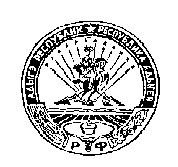 РОССИЙСКАЯ ФЕДЕРАЦИЯРЕСПУБЛИКА АДЫГЕЯМУНИЦИПАЛЬНОЕ ОБРАЗОВАНИЕ«НАТЫРБОВСКОЕ СЕЛЬСКОЕ ПОСЕЛЕНИЕ»385434 с. Натырбово,ул. Советская № 52тел./факс 8 (87770) 9-76-69СОГЛАСОВАНО:Начальник Управлениягосударственногорегулирования цен и тарифов Республики Адыгея _______ О.С.Комиссаренко           «____»_____________2020 гСОГЛАСОВАНО:Управляющий ОтделениемПенсионного фонда Российской Федерации (государственное учреждение) поРеспублике Адыгея_____________ А.Х. Кулов«____» _____________2020 гСОГЛАСОВАНО:Управляющейгосударственным учреждением региональным отделением Фонда              соци   социального страхования оссий  Российской Федерации поРеспублике Адыгея____________Р.Х. Натхо«____» _____________2020 гНаименование услуги согласно гарантированному перечню услуг по погребениюЦена руб.1.Оформление документов, необходимых для погребениябесплатно2.Предоставление (изготовление), доставка гроба и других предметов, необходимых для погребения:2823.732.1. Гроб стандартный, строганный, из материалов толщиной 25-, обитый внутри и снаружи тканью хлопчатобумажной  с подушкой из стружки2033,122.2. Инвентарная табличка деревянная с указанием ФИО, даты рождения и смерти112.132.3. Доставка гроба и похоронных принадлежностей по адресу указанному заказчиком678.483.Перевозка тела (останков) умершего к месту захоронения755.654.Погребение умершего при рытье могилы экскаватором1008.575.Погребение умершего при рытье могилы вручную2545.486.ИТОГО предельная стоимость гарантированного перечня услуг по погребениюПри рытье могилы экскаватором4587.95При рытье могилы вручную6124.86Наименование затратСумма                           (руб.)1. ФОТ376,00(основная заработная плата):341,82изготовление подушки 44,75*0,40 ч/ч    17,90  изготовление гроба 68,21*3,92 ч/ч    267,38обивка гроба 40,97*1,38 ч/ч56,54дополнительная заработная плата 10%      34,182. ЕСН 30,2%  113,553. Электроэнергия 1,6 ч.*7,7 кВт.*8.17100,654. Расход материалов:800,10доска необразная505,96ткань крашеная х/б 5,5 м.*18,97 руб.   104,35наволочка 1 шт.* 46,02 руб.46,02ткань белая 5,5 м.*16,22 руб.89,21скоба 0,35 пачки*24,43руб.8,55гвозди 0,4 кг.*115,05 руб.46,015. Общеэксплуатационные расходы 0,54 от ФОТ203,04Общецеховые расходы 0,49 от ФОТ184,24Себестоимость1777,58Прибыль255,54ВСЕГО:2033,12                               Наименование затрат              Сумма, руб1. ФОТ:основная заработная плата  88,79*0,352=31,2535,80*0,0872 ч/ч=3,12дополнительная заработная плата 10%37,8131,253,122. ЕСН 30,2%11,423. Материалы:21,30доска обрезная 25 мм. 0,0018 м.куб.*10361,11 руб.18,65Краска 0,02 кг.*132,5 руб.2,654. Общеэксплуатационные расходы от ФОТ*0,5420,425. Общецеховые расходы от ФОТ*0,4918,536. Себестоимость109,487. Прибыль2,65ВСЕГО112,13№п/пСтоимость затратСумма затрат        (руб.)1.ФОТосновная заработная плата  Дополнительная заработная плата   10%263,68239,7123,972.ЕСН 30,2%79,633.Сырье и материалы:Дизтопливо 5л.*44,99руб.Моторное масло 0,58л.*71,90 руб.Трансмиссионное масло 0,024 л.*71,77 руб.Спец.масло 0,006 кг.*72,93 руб.Пластич.масла0,06 кг.*71,67 руб.273,11224,9541,701,720,444,304.Амортизация 7010/166*1,13 час.52,555.Общеэксплуатационные расходы 0,54от ФОТ142,386.Общецеховые расходы 0,49 от ФОТ129,207.Себестоимость940,558.Прибыль68,029.Всего с рентабельностью1008,57№п/пСтоимость затратСумма затрат, руб.1.ФОТосновная заработная плата 10782,43/166*2,68ч/ч.дополнительная заработная плата 10%191,49174,0817,412.ЕСН 30,2%57,833.Расход ГСМ:113,624.ГСМ АИ-92   21л./100км.*12км.=2,52 л.*43,90Масло «ЛУКОЙЛ» (0,1/100км.)*15км.=0,015л.*199,25110,632,995.Амортизация  5543,17/166ч.* 2,68 ч.89,496.Общеэксплуатационные расходы 0,54 от ФОТ103,407.Общецеховые расходы 0,49 от ФОТ93,838.Себестоимость649,669.Прибыль28,82Всего затрат678,48Стоимость 1-ой доставки678,48Наименование затратСумма, руб.1. ФОТ:основная заработная плата  9345,44/166*3,15 ч/чдополнительная заработная плата 10%195,07177,3417,732.  ЕСН 30,258,913.  Расход ГСМ:202,71АИ-92 17км.*(25/100 км.)= 4,25* 43,90  руб.масло моторное (1,1 л./100 км.)*17 км.*86,23 руб.186,5816,134.  Запасные части и инвентарь68,685. Общеэксплуатационные расходы 0,54 от ФОТ105,346. Общецеховые расходы 0,49 от ФОТ95,58Себестоимость 1 перевозки726,29Прибыль29,36Всего755,65Стоимость перевозки тела (останков) умершего катафалком755,65№п/пСтоимость затратСумма затрат               (руб.)1.ФОТОсновная 10568,51/166*12ч/ч*1,0542Дополнительная заработная плата  10%885,94805,4080,542.ЕСН 30,2%267,553.Общеэксплуатационные расходы 0,54% от ФОТ478,414.Общецеховые расходы 0,49 от ФОТ434,115.Себестоимость2066,016.Прибыль479,47Всего2545,48Отпускная стоимость2545,48